Attestato n.1173                                                                                                                                              ATTESTATO DI PARTECIPAZIONE                                                                                                              Si certifica chePatrizio SabatiniNato a Livorno il 11/09/1979in qualità di  operaio polivalenteDipendente di ALP – Agenzia per il lavoro in portoha frequentato con superamento del test finaleil corso di:  “Sicurezza sul lavoro: rischi specifici”  settore classe di rischio ALTOai sensi dell'art 37 comma 2 del D.lgs. 81/08 s.m.i. e disciplinato nei contenuti dall'Accordo Stato Regioni n.221 del 21.12.2011 in vigore dal 26/01/12 per tutti i lavoratori impiegati in azienda.della durata di n. 16 ore in data 14 novembre 2016 e 16 novembre 2016tenutosi presso la sede di LTA – Via San Giovanni 13 – 57123 Livorno 	Il seguente attestato si rilascia per gli usi consentiti dalla legge.	Livorno     30/12/2016                                                                                                                                                                         Logistic Training Academy s.r.l.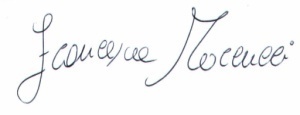 																	La direzione  Programma:Procedure di sicurezza e buone pratiche all' interno del Terminal Darsena Toscana, CILP, CPL, Seatrag,Sintermar, Reefer Terminal LivornoCorretto utilizzo del DPI all’interno dei terminal portualiConoscenza delle figure, ruoli e responsabilità all' interno del Terminal Darsena Toscana, Seatrag, CPL,,CILP, Sintermar, Reefer Terminal LivornoRischi specifici presenti all' interno del terminal: lavori in quota, merci pericolose, Rischi infortuni, Meccanici generali, Rumore, Rischi fisici, Vibrazione, Rischi fisici, Organizzazione del lavoroVideoterminali,Stress lavoro-correllatoAmbienti di lavoroRischi fisici, Microclima e illuminazioneMovimentazione  manuale dei carichiTecniche di una corretta comunicazione fra colleghi e in caso di emergenza.Attestato n.1174                                                                                                                                             ATTESTATO DI PARTECIPAZIONE                                                                                                              Si certifica cheMatteo PucciarelliNato a Livorno il 16/03/1982in qualità di  operaio polivalenteDipendente di ALP – Agenzia per il lavoro in portoha frequentato con superamento del test finaleil corso di:  “Sicurezza sul lavoro: rischi specifici”  settore classe di rischio ALTOai sensi dell'art 37 comma 2 del D.lgs. 81/08 s.m.i. e disciplinato nei contenuti dall'Accordo Stato Regioni n.221 del 21.12.2011 in vigore dal 26/01/12 per tutti i lavoratori impiegati in azienda.della durata di n. 16 ore in data 14 novembre 2016 e 16 novembre 2016tenutosi presso la sede di LTA – Via San Giovanni 13 – 57123 Livorno 	Il seguente attestato si rilascia per gli usi consentiti dalla legge.	Livorno     30/12/2016                                                                                                                                                                         Logistic Training Academy s.r.l.																	La direzione  Programma:Procedure di sicurezza e buone pratiche all' interno del Terminal Darsena Toscana, CILP, CPL, Seatrag,Sintermar, Reefer Terminal LivornoCorretto utilizzo del DPI all’interno dei terminal portualiConoscenza delle figure, ruoli e responsabilità all' interno del Terminal Darsena Toscana, Seatrag, CPL,,CILP, Sintermar, Reefer Terminal LivornoRischi specifici presenti all' interno del terminal: lavori in quota, merci pericolose, Rischi infortuni, Meccanici generali, Rumore, Rischi fisici, Vibrazione, Rischi fisici, Organizzazione del lavoroVideoterminali,Stress lavoro-correllatoAmbienti di lavoroRischi fisici, Microclima e illuminazioneMovimentazione  manuale dei carichiTecniche di una corretta comunicazione fra colleghi e in caso di emergenza.Attestato n.1175                                                                                                                                             ATTESTATO DI PARTECIPAZIONE                                                                                                              Si certifica cheJonathan DomenichiniNato a Livorno il 08/12/1983in qualità di  operaio polivalenteDipendente di ALP – Agenzia per il lavoro in portoha frequentato con superamento del test finaleil corso di:  “Sicurezza sul lavoro: rischi specifici”  settore classe di rischio ALTOai sensi dell'art 37 comma 2 del D.lgs. 81/08 s.m.i. e disciplinato nei contenuti dall'Accordo Stato Regioni n.221 del 21.12.2011 in vigore dal 26/01/12 per tutti i lavoratori impiegati in azienda.della durata di n. 16 ore in data 14 novembre 2016 e 16 novembre 2016tenutosi presso la sede di LTA – Via San Giovanni 13 – 57123 Livorno 	Il seguente attestato si rilascia per gli usi consentiti dalla legge.	Livorno     30/12/2016                                                                                                                                                                         Logistic Training Academy s.r.l.																	La direzione  Programma:Procedure di sicurezza e buone pratiche all' interno del Terminal Darsena Toscana, CILP, CPL, Seatrag,Sintermar, Reefer Terminal LivornoCorretto utilizzo del DPI all’interno dei terminal portualiConoscenza delle figure, ruoli e responsabilità all' interno del Terminal Darsena Toscana, Seatrag, CPL,,CILP, Sintermar, Reefer Terminal LivornoRischi specifici presenti all' interno del terminal: lavori in quota, merci pericolose, Rischi infortuni, Meccanici generali, Rumore, Rischi fisici, Vibrazione, Rischi fisici, Organizzazione del lavoroVideoterminali,Stress lavoro-correllatoAmbienti di lavoroRischi fisici, Microclima e illuminazioneMovimentazione  manuale dei carichiTecniche di una corretta comunicazione fra colleghi e in caso di emergenza.Attestato n.1176                                                                                                                                              ATTESTATO DI PARTECIPAZIONE                                                                                                              Si certifica cheValerio RossiNato a Livorno il 30/05/1978in qualità di  operaio polivalenteDipendente di ALP – Agenzia per il lavoro in portoha frequentato con superamento del test finaleil corso di:  “Sicurezza sul lavoro: rischi specifici”  settore classe di rischio ALTOai sensi dell'art 37 comma 2 del D.lgs. 81/08 s.m.i. e disciplinato nei contenuti dall'Accordo Stato Regioni n.221 del 21.12.2011 in vigore dal 26/01/12 per tutti i lavoratori impiegati in azienda.della durata di n. 16 ore in data 14 novembre 2016 e 16 novembre 2016tenutosi presso la sede di LTA – Via San Giovanni 13 – 57123 Livorno 	Il seguente attestato si rilascia per gli usi consentiti dalla legge.	Livorno     30/12/2016                                                                                                                                                                         Logistic Training Academy s.r.l.																	La direzione  Programma:Procedure di sicurezza e buone pratiche all' interno del Terminal Darsena Toscana, CILP, CPL, Seatrag,Sintermar, Reefer Terminal LivornoCorretto utilizzo del DPI all’interno dei terminal portualiConoscenza delle figure, ruoli e responsabilità all' interno del Terminal Darsena Toscana, Seatrag, CPL,,CILP, Sintermar, Reefer Terminal LivornoRischi specifici presenti all' interno del terminal: lavori in quota, merci pericolose, Rischi infortuni, Meccanici generali, Rumore, Rischi fisici, Vibrazione, Rischi fisici, Organizzazione del lavoroVideoterminali,Stress lavoro-correllatoAmbienti di lavoroRischi fisici, Microclima e illuminazioneMovimentazione  manuale dei carichiTecniche di una corretta comunicazione fra colleghi e in caso di emergenza.Attestato n.1177                                                                                                                                              ATTESTATO DI PARTECIPAZIONE                                                                                                              Si certifica cheEdoardo Del NudoNato a Livorno il 04/06/1973in qualità di  operaio polivalenteDipendente di ALP – Agenzia per il lavoro in portoha frequentato con superamento del test finaleil corso di:  “Sicurezza sul lavoro: rischi specifici”  settore classe di rischio ALTOai sensi dell'art 37 comma 2 del D.lgs. 81/08 s.m.i. e disciplinato nei contenuti dall'Accordo Stato Regioni n.221 del 21.12.2011 in vigore dal 26/01/12 per tutti i lavoratori impiegati in azienda.della durata di n. 16 ore in data 14 novembre 2016 e 16 novembre 2016tenutosi presso la sede di LTA – Via San Giovanni 13 – 57123 Livorno 	Il seguente attestato si rilascia per gli usi consentiti dalla legge.	Livorno     30/12/2016                                                                                                                                                                         Logistic Training Academy s.r.l.																	La direzione  Programma:Procedure di sicurezza e buone pratiche all' interno del Terminal Darsena Toscana, CILP, CPL, Seatrag,Sintermar, Reefer Terminal LivornoCorretto utilizzo del DPI all’interno dei terminal portualiConoscenza delle figure, ruoli e responsabilità all' interno del Terminal Darsena Toscana, Seatrag, CPL,,CILP, Sintermar, Reefer Terminal LivornoRischi specifici presenti all' interno del terminal: lavori in quota, merci pericolose, Rischi infortuni, Meccanici generali, Rumore, Rischi fisici, Vibrazione, Rischi fisici, Organizzazione del lavoroVideoterminali,Stress lavoro-correllatoAmbienti di lavoroRischi fisici, Microclima e illuminazioneMovimentazione  manuale dei carichiTecniche di una corretta comunicazione fra colleghi e in caso di emergenza.Attestato n.1178                                                                                                                                              ATTESTATO DI PARTECIPAZIONE                                                                                                              Si certifica cheDaniele BerniniNato a Livorno il 10/09/1971in qualità di  operaio polivalenteDipendente di ALP – Agenzia per il lavoro in portoha frequentato con superamento del test finaleil corso di:  “Sicurezza sul lavoro: rischi specifici”  settore classe di rischio ALTOai sensi dell'art 37 comma 2 del D.lgs. 81/08 s.m.i. e disciplinato nei contenuti dall'Accordo Stato Regioni n.221 del 21.12.2011 in vigore dal 26/01/12 per tutti i lavoratori impiegati in azienda.della durata di n. 16 ore in data 14 novembre 2016 e 16 novembre 2016tenutosi presso la sede di LTA – Via San Giovanni 13 – 57123 Livorno 	Il seguente attestato si rilascia per gli usi consentiti dalla legge.	Livorno     30/12/2016                                                                                                                                                                         Logistic Training Academy s.r.l.																	La direzione  Programma:Procedure di sicurezza e buone pratiche all' interno del Terminal Darsena Toscana, CILP, CPL, Seatrag,Sintermar, Reefer Terminal LivornoCorretto utilizzo del DPI all’interno dei terminal portualiConoscenza delle figure, ruoli e responsabilità all' interno del Terminal Darsena Toscana, Seatrag, CPL,,CILP, Sintermar, Reefer Terminal LivornoRischi specifici presenti all' interno del terminal: lavori in quota, merci pericolose, Rischi infortuni, Meccanici generali, Rumore, Rischi fisici, Vibrazione, Rischi fisici, Organizzazione del lavoroVideoterminali,Stress lavoro-correllatoAmbienti di lavoroRischi fisici, Microclima e illuminazioneMovimentazione  manuale dei carichiTecniche di una corretta comunicazione fra colleghi e in caso di emergenza.Attestato n.1179                                                                                                                                              ATTESTATO DI PARTECIPAZIONE                                                                                                              Si certifica cheOrlando MirielloNato a Livorno il 30/05/1978in qualità di  operaio polivalenteDipendente di ALP – Agenzia per il lavoro in portoha frequentato con superamento del test finaleil corso di:  “Sicurezza sul lavoro: rischi specifici”  settore classe di rischio ALTOai sensi dell'art 37 comma 2 del D.lgs. 81/08 s.m.i. e disciplinato nei contenuti dall'Accordo Stato Regioni n.221 del 21.12.2011 in vigore dal 26/01/12 per tutti i lavoratori impiegati in azienda.della durata di n. 16 ore in data 14 novembre 2016 e 16 novembre 2016tenutosi presso la sede di LTA – Via San Giovanni 13 – 57123 Livorno 	Il seguente attestato si rilascia per gli usi consentiti dalla legge.	Livorno     30/12/2016                                                                                                                                                                         Logistic Training Academy s.r.l.																	La direzione  Programma:Procedure di sicurezza e buone pratiche all' interno del Terminal Darsena Toscana, CILP, CPL, Seatrag,Sintermar, Reefer Terminal LivornoCorretto utilizzo del DPI all’interno dei terminal portualiConoscenza delle figure, ruoli e responsabilità all' interno del Terminal Darsena Toscana, Seatrag, CPL,,CILP, Sintermar, Reefer Terminal LivornoRischi specifici presenti all' interno del terminal: lavori in quota, merci pericolose, Rischi infortuni, Meccanici generali, Rumore, Rischi fisici, Vibrazione, Rischi fisici, Organizzazione del lavoroVideoterminali,Stress lavoro-correllatoAmbienti di lavoroRischi fisici, Microclima e illuminazioneMovimentazione  manuale dei carichiTecniche di una corretta comunicazione fra colleghi e in caso di emergenza.Attestato n.1180                                                                                                                                              ATTESTATO DI PARTECIPAZIONE                                                                                                              Si certifica cheGiada CorradiniNata a Livorno il 25/12/1982in qualità di  operaio polivalenteDipendente di ALP – Agenzia per il lavoro in portoha frequentato con superamento del test finaleil corso di:  “Sicurezza sul lavoro: rischi specifici”  settore classe di rischio ALTOai sensi dell'art 37 comma 2 del D.lgs. 81/08 s.m.i. e disciplinato nei contenuti dall'Accordo Stato Regioni n.221 del 21.12.2011 in vigore dal 26/01/12 per tutti i lavoratori impiegati in azienda.della durata di n. 16 ore in data 14 novembre 2016 e 16 novembre 2016tenutosi presso la sede di LTA – Via San Giovanni 13 – 57123 Livorno 	Il seguente attestato si rilascia per gli usi consentiti dalla legge.	Livorno     30/12/2016                                                                                                                                                                         Logistic Training Academy s.r.l.																	La direzione  Programma:Procedure di sicurezza e buone pratiche all' interno del Terminal Darsena Toscana, CILP, CPL, Seatrag,Sintermar, Reefer Terminal LivornoCorretto utilizzo del DPI all’interno dei terminal portualiConoscenza delle figure, ruoli e responsabilità all' interno del Terminal Darsena Toscana, Seatrag, CPL,,CILP, Sintermar, Reefer Terminal LivornoRischi specifici presenti all' interno del terminal: lavori in quota, merci pericolose, Rischi infortuni, Meccanici generali, Rumore, Rischi fisici, Vibrazione, Rischi fisici, Organizzazione del lavoroVideoterminali,Stress lavoro-correllatoAmbienti di lavoroRischi fisici, Microclima e illuminazioneMovimentazione  manuale dei carichiTecniche di una corretta comunicazione fra colleghi e in caso di emergenza.Attestato n.1181                                                                                                                                             ATTESTATO DI PARTECIPAZIONE                                                                                                              Si certifica cheSimone BalloniNato a Livorno il 30/05/1978in qualità di  operaio polivalenteDipendente di ALP – Agenzia per il lavoro in portoha frequentato con superamento del test finaleil corso di:  “Sicurezza sul lavoro: rischi specifici”  settore classe di rischio ALTOai sensi dell'art 37 comma 2 del D.lgs. 81/08 s.m.i. e disciplinato nei contenuti dall'Accordo Stato Regioni n.221 del 21.12.2011 in vigore dal 26/01/12 per tutti i lavoratori impiegati in azienda.della durata di n. 16 ore in data 14 novembre 2016 e 16 novembre 2016tenutosi presso la sede di LTA – Via San Giovanni 13 – 57123 Livorno 	Il seguente attestato si rilascia per gli usi consentiti dalla legge.	Livorno     30/12/2016                                                                                                                                                                         Logistic Training Academy s.r.l.																	La direzione  Programma:Procedure di sicurezza e buone pratiche all' interno del Terminal Darsena Toscana, CILP, CPL, Seatrag,Sintermar, Reefer Terminal LivornoCorretto utilizzo del DPI all’interno dei terminal portualiConoscenza delle figure, ruoli e responsabilità all' interno del Terminal Darsena Toscana, Seatrag, CPL,,CILP, Sintermar, Reefer Terminal LivornoRischi specifici presenti all' interno del terminal: lavori in quota, merci pericolose, Rischi infortuni, Meccanici generali, Rumore, Rischi fisici, Vibrazione, Rischi fisici, Organizzazione del lavoroVideoterminali,Stress lavoro-correllatoAmbienti di lavoroRischi fisici, Microclima e illuminazioneMovimentazione  manuale dei carichiTecniche di una corretta comunicazione fra colleghi e in caso di emergenza.Attestato n.1182                                                                                                                                              ATTESTATO DI PARTECIPAZIONE                                                                                                              Si certifica cheTommaso BastogiNato a Livorno il 24/09/1976in qualità di  operaio polivalenteDipendente di ALP – Agenzia per il lavoro in portoha frequentato con superamento del test finaleil corso di:  “Sicurezza sul lavoro: rischi specifici”  settore classe di rischio ALTOai sensi dell'art 37 comma 2 del D.lgs. 81/08 s.m.i. e disciplinato nei contenuti dall'Accordo Stato Regioni n.221 del 21.12.2011 in vigore dal 26/01/12 per tutti i lavoratori impiegati in azienda.della durata di n. 16 ore in data 14 novembre 2016 e 16 novembre 2016tenutosi presso la sede di LTA – Via San Giovanni 13 – 57123 Livorno 	Il seguente attestato si rilascia per gli usi consentiti dalla legge.	Livorno     30/12/2016                                                                                                                                                                         Logistic Training Academy s.r.l.																	La direzione  Programma:Procedure di sicurezza e buone pratiche all' interno del Terminal Darsena Toscana, CILP, CPL, Seatrag,Sintermar, Reefer Terminal LivornoCorretto utilizzo del DPI all’interno dei terminal portualiConoscenza delle figure, ruoli e responsabilità all' interno del Terminal Darsena Toscana, Seatrag, CPL,,CILP, Sintermar, Reefer Terminal LivornoRischi specifici presenti all' interno del terminal: lavori in quota, merci pericolose, Rischi infortuni, Meccanici generali, Rumore, Rischi fisici, Vibrazione, Rischi fisici, Organizzazione del lavoroVideoterminali,Stress lavoro-correllatoAmbienti di lavoroRischi fisici, Microclima e illuminazioneMovimentazione  manuale dei carichiTecniche di una corretta comunicazione fra colleghi e in caso di emergenza.Attestato n.1183                                                                                                                                             ATTESTATO DI PARTECIPAZIONE                                                                                                              Si certifica cheMarco ArigoniNato a Livorno il 27/03/1967in qualità di  operaio polivalenteDipendente di ALP – Agenzia per il lavoro in portoha frequentato con superamento del test finaleil corso di:  “Sicurezza sul lavoro: rischi specifici”  settore classe di rischio ALTOai sensi dell'art 37 comma 2 del D.lgs. 81/08 s.m.i. e disciplinato nei contenuti dall'Accordo Stato Regioni n.221 del 21.12.2011 in vigore dal 26/01/12 per tutti i lavoratori impiegati in azienda.della durata di n. 16 ore in data 14 novembre 2016 e 16 novembre 2016tenutosi presso la sede di LTA – Via San Giovanni 13 – 57123 Livorno 	Il seguente attestato si rilascia per gli usi consentiti dalla legge.	Livorno     30/12/2016                                                                                                                                                                         Logistic Training Academy s.r.l.																	La direzione  Programma:Procedure di sicurezza e buone pratiche all' interno del Terminal Darsena Toscana, CILP, CPL, Seatrag,Sintermar, Reefer Terminal LivornoCorretto utilizzo del DPI all’interno dei terminal portualiConoscenza delle figure, ruoli e responsabilità all' interno del Terminal Darsena Toscana, Seatrag, CPL,,CILP, Sintermar, Reefer Terminal LivornoRischi specifici presenti all' interno del terminal: lavori in quota, merci pericolose, Rischi infortuni, Meccanici generali, Rumore, Rischi fisici, Vibrazione, Rischi fisici, Organizzazione del lavoroVideoterminali,Stress lavoro-correllatoAmbienti di lavoroRischi fisici, Microclima e illuminazioneMovimentazione  manuale dei carichiTecniche di una corretta comunicazione fra colleghi e in caso di emergenza.Attestato n.1184                                                                                                                                              ATTESTATO DI PARTECIPAZIONE                                                                                                              Si certifica cheMassimiliano BondiNato a Livorno il 05/11/1975in qualità di  operaio polivalenteDipendente di ALP – Agenzia per il lavoro in portoha frequentato con superamento del test finaleil corso di:  “Sicurezza sul lavoro: rischi specifici”  settore classe di rischio ALTOai sensi dell'art 37 comma 2 del D.lgs. 81/08 s.m.i. e disciplinato nei contenuti dall'Accordo Stato Regioni n.221 del 21.12.2011 in vigore dal 26/01/12 per tutti i lavoratori impiegati in azienda.della durata di n. 16 ore in data 14 novembre 2016 e 16 novembre 2016tenutosi presso la sede di LTA – Via San Giovanni 13 – 57123 Livorno 	Il seguente attestato si rilascia per gli usi consentiti dalla legge.	Livorno     30/12/2016                                                                                                                                                                         Logistic Training Academy s.r.l.																	La direzione  Programma:Procedure di sicurezza e buone pratiche all' interno del Terminal Darsena Toscana, CILP, CPL, Seatrag,Sintermar, Reefer Terminal LivornoCorretto utilizzo del DPI all’interno dei terminal portualiConoscenza delle figure, ruoli e responsabilità all' interno del Terminal Darsena Toscana, Seatrag, CPL,,CILP, Sintermar, Reefer Terminal LivornoRischi specifici presenti all' interno del terminal: lavori in quota, merci pericolose, Rischi infortuni, Meccanici generali, Rumore, Rischi fisici, Vibrazione, Rischi fisici, Organizzazione del lavoroVideoterminali,Stress lavoro-correllatoAmbienti di lavoroRischi fisici, Microclima e illuminazioneMovimentazione  manuale dei carichiTecniche di una corretta comunicazione fra colleghi e in caso di emergenza.Attestato n.1185                                                                                                                                              ATTESTATO DI PARTECIPAZIONE                                                                                                              Si certifica cheLuca RaugeiNato a Livorno il 20/01/1962in qualità di  operaio polivalenteDipendente di ALP – Agenzia per il lavoro in portoha frequentato con superamento del test finaleil corso di:  “Sicurezza sul lavoro: rischi specifici”  settore classe di rischio ALTOai sensi dell'art 37 comma 2 del D.lgs. 81/08 s.m.i. e disciplinato nei contenuti dall'Accordo Stato Regioni n.221 del 21.12.2011 in vigore dal 26/01/12 per tutti i lavoratori impiegati in azienda.della durata di n. 16 ore in data 14 novembre 2016 e 16 novembre 2016tenutosi presso la sede di LTA – Via San Giovanni 13 – 57123 Livorno 	Il seguente attestato si rilascia per gli usi consentiti dalla legge.	Livorno     30/12/2016                                                                                                                                                                         Logistic Training Academy s.r.l.																	La direzione  Programma:Procedure di sicurezza e buone pratiche all' interno del Terminal Darsena Toscana, CILP, CPL, Seatrag,Sintermar, Reefer Terminal LivornoCorretto utilizzo del DPI all’interno dei terminal portualiConoscenza delle figure, ruoli e responsabilità all' interno del Terminal Darsena Toscana, Seatrag, CPL,,CILP, Sintermar, Reefer Terminal LivornoRischi specifici presenti all' interno del terminal: lavori in quota, merci pericolose, Rischi infortuni, Meccanici generali, Rumore, Rischi fisici, Vibrazione, Rischi fisici, Organizzazione del lavoroVideoterminali,Stress lavoro-correllatoAmbienti di lavoroRischi fisici, Microclima e illuminazioneMovimentazione  manuale dei carichiTecniche di una corretta comunicazione fra colleghi e in caso di emergenza.Attestato n.1186                                                                                                                                             ATTESTATO DI PARTECIPAZIONE                                                                                                              Si certifica cheDaniele BerniNato a Livorno il 02/08/1978in qualità di  operaio polivalenteDipendente di ALP – Agenzia per il lavoro in portoha frequentato con superamento del test finaleil corso di:  “Sicurezza sul lavoro: rischi specifici”  settore classe di rischio ALTOai sensi dell'art 37 comma 2 del D.lgs. 81/08 s.m.i. e disciplinato nei contenuti dall'Accordo Stato Regioni n.221 del 21.12.2011 in vigore dal 26/01/12 per tutti i lavoratori impiegati in azienda.della durata di n. 16 ore in data 14 novembre 2016 e 16 novembre 2016tenutosi presso la sede di LTA – Via San Giovanni 13 – 57123 Livorno 	Il seguente attestato si rilascia per gli usi consentiti dalla legge.	Livorno     30/12/2016                                                                                                                                                                         Logistic Training Academy s.r.l.																	La direzione  Programma:Procedure di sicurezza e buone pratiche all' interno del Terminal Darsena Toscana, CILP, CPL, Seatrag,Sintermar, Reefer Terminal LivornoCorretto utilizzo del DPI all’interno dei terminal portualiConoscenza delle figure, ruoli e responsabilità all' interno del Terminal Darsena Toscana, Seatrag, CPL,,CILP, Sintermar, Reefer Terminal LivornoRischi specifici presenti all' interno del terminal: lavori in quota, merci pericolose, Rischi infortuni, Meccanici generali, Rumore, Rischi fisici, Vibrazione, Rischi fisici, Organizzazione del lavoroVideoterminali,Stress lavoro-correllatoAmbienti di lavoroRischi fisici, Microclima e illuminazioneMovimentazione  manuale dei carichiTecniche di una corretta comunicazione fra colleghi e in caso di emergenza.Attestato n.1218                                                                                                                                             ATTESTATO DI PARTECIPAZIONE                                                                                                              Si certifica cheGiacomo PupiNato a Pisa il 02/09/1986in qualità di  operaio polivalenteDipendente di ALP – Agenzia per il lavoro in portoha frequentato con superamento del test finaleil corso di:  “Sicurezza sul lavoro: rischi specifici”  settore classe di rischio ALTOai sensi dell'art 37 comma 2 del D.lgs. 81/08 s.m.i. e disciplinato nei contenuti dall'Accordo Stato Regioni n.221 del 21.12.2011 in vigore dal 26/01/12 per tutti i lavoratori impiegati in azienda.della durata di n. 16 ore in data 14 novembre 2016 e 16 novembre 2016tenutosi presso la sede di LTA – Via San Giovanni 13 – 57123 Livorno 	Il seguente attestato si rilascia per gli usi consentiti dalla legge.	Livorno     30/12/2016                                                                                                                                                                         Logistic Training Academy s.r.l.																	La direzione  Programma:Procedure di sicurezza e buone pratiche all' interno del Terminal Darsena Toscana, CILP, CPL, Seatrag,Sintermar, Reefer Terminal LivornoCorretto utilizzo del DPI all’interno dei terminal portualiConoscenza delle figure, ruoli e responsabilità all' interno del Terminal Darsena Toscana, Seatrag, CPL,,CILP, Sintermar, Reefer Terminal LivornoRischi specifici presenti all' interno del terminal: lavori in quota, merci pericolose, Rischi infortuni, Meccanici generali, Rumore, Rischi fisici, Vibrazione, Rischi fisici, Organizzazione del lavoroVideoterminali,Stress lavoro-correllatoAmbienti di lavoroRischi fisici, Microclima e illuminazioneMovimentazione  manuale dei carichiTecniche di una corretta comunicazione fra colleghi e in caso di emergenza.